Расписаниепредметных кружков и секций в основной и старшей школена 2018-2019 учебный годв рамках реализации комплексной программы воспитания и социализации школьников «Я в мире и мир в моём Я» 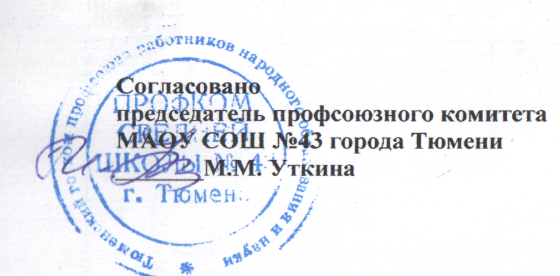 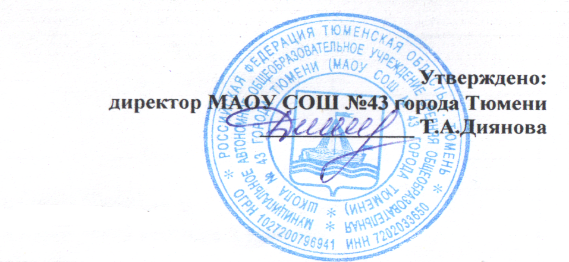 №Наименование кружка, секцииКабинетКлассКол-воуч-сяПН.ВТ.СР.ЧТ.ПТ.СБ.Муниципальное заданиеМуниципальное заданиеМуниципальное заданиеМуниципальное заданиеМуниципальное заданиеМуниципальное заданиеМуниципальное заданиеМуниципальное заданиеМуниципальное заданиеМуниципальное заданиеМуниципальное задание«Район Зареки в истории города Тюмени» 31361515.00-15.4014.00-14.40Хоровое искусство110101916.40-17.2014.05-14.45Футбол Малый спортзал №351512.00-14.00ОФПМалый спортзал №381516.40-17.209.00-9.40Волейбол (сборная)Большой спортзал №19-111519.00-20.20В рамках реализации плана воспитательной работы с применением модульной формыВ рамках реализации плана воспитательной работы с применением модульной формыВ рамках реализации плана воспитательной работы с применением модульной формыВ рамках реализации плана воспитательной работы с применением модульной формыВ рамках реализации плана воспитательной работы с применением модульной формыВ рамках реализации плана воспитательной работы с применением модульной формыВ рамках реализации плана воспитательной работы с применением модульной формыВ рамках реализации плана воспитательной работы с применением модульной формыВ рамках реализации плана воспитательной работы с применением модульной формыВ рамках реализации плана воспитательной работы с применением модульной формыВ рамках реализации плана воспитательной работы с применением модульной формыКлуб выходного дня «Спортивные игры»Средний зал 5-62015.50-16.30Клуб выходного дня «Спортивные игры»Средний зал7-82014.50-15.30Проектная мастерская «Мой край»каб.3065-61513.15-13.55Студия «Киноклуб Синема»каб.30361515.00-15.40Студия «Киноклуб Синема»каб.30381515.00-15.40Клуб «Юный экскурсовод»каб.31351513.15-13.55Театральная студия  «Волшебный мир театра»каб.3016-81514.40-15.20Музыкальная студия «Капель»каб.1105-82014.05-14.45Проектная мастерская «Экологическое культура и ЗОЖ» каб.1096-71515.00-15.40Шахматная студия «Ладья»каб.1051-52013.10-14.00Проектная лаборатория «Робототехника»каб.3145-61515.00-15.40Практикум «Финансовая грамотность»каб.31051515.50-16.30Практикум «Финансовая грамотность»каб.31061516.40-17.20Практикум «Финансовая грамотность»каб.31071510.00-10.40Практикум «Математика-часть нашей жизни»каб.31181514.05-15.45Круглый стол «Мой профессиональный выбор»библиотека71512.25-13.05Круглый стол «Мой профессиональный выбор»каб.31781514.05-15.45Программирование на Pythonкаб.3137-91514.00-14.40Практикум «Спортивно-ролевые игры по финансовой грамотности»каб.10681514.05-14.45Практикум «Спортивно-ролевые игры по финансовой грамотности»каб.10691514.05-14.45Клуб юного инспектора движения «Дорога добра»каб.10581514.05-14.45Кружок «Азимут»каб.30651514.05-14.45Практикум «Деревообработка»каб.105А5-81513.15-14.45